ВИЛЛА ЛЮЧИЯ 2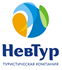 п.Архипо-Осиповка5 минуты до моря, бассейн с подогревом. Рядом рынки, кафе, бары, развлечения.Отель находится в 450 м от моря, на второй береговой линии, в центре поселка Архипо-Осиповка. В шаговой доступности овощной и вещевой рынок. Такое удачное расположение, наравне с комфортабельными апартаментами и массой развлечений, является одним из главных достоинств данного отеля.Этот место прекрасно подходит для отдыха с семьей и детьми. Для юных туристов в шаговой доступности от гостиницы расположен открытый дельфинарий, где ежедневно показывают водные шоу ласковые морские котики и дельфины, аквапарк и парк аттракционов. В стоимость входит: общая кухня для самостоятельного приготовления пищи, мангал, детская площадка.  Рядом с номерами имеются индивидуальные столики, сушилки для белья. ПРОЕЗД 2000 руб. с чел. туда/обратно оплачивается дополнительно!ВИЛЛА ЛЮЧИЯ 2п.Архипо-Осиповка5 минуты до моря, бассейн с подогревом. Рядом рынки, кафе, бары, развлечения.Отель находится в 450 м от моря, на второй береговой линии, в центре поселка Архипо-Осиповка. В шаговой доступности овощной и вещевой рынок. Такое удачное расположение, наравне с комфортабельными апартаментами и массой развлечений, является одним из главных достоинств данного отеля.Этот место прекрасно подходит для отдыха с семьей и детьми. Для юных туристов в шаговой доступности от гостиницы расположен открытый дельфинарий, где ежедневно показывают водные шоу ласковые морские котики и дельфины, аквапарк и парк аттракционов. В стоимость входит: общая кухня для самостоятельного приготовления пищи, мангал, детская площадка.  Рядом с номерами имеются индивидуальные столики, сушилки для белья. ПРОЕЗД 2000 руб. с чел. туда/обратно оплачивается дополнительно!Период  15.06-30.0601.07-14.0715.07-27.0828.08-15.09Стандарт 2-местный (сутки номер)1900240029002400Кантри 3-местный3100410046003100Кантри 4-местный4800600068004800Бунгало2900410049002900Студия 3-местная4100480056003600Студия 4-местная5800700078005800Французкий 2-местный2400320039002400Французкий 4-местный5000600068004800Трехместный с удобствами на 2 номера2850360046002800Период  15.06-30.0601.07-14.0715.07-27.0828.08-15.09Стандарт 2-местный (сутки номер)1900240029002400Кантри 3-местный3100410046003100Кантри 4-местный4800600068004800Бунгало2900410049002900Студия 3-местная4100480056003600Студия 4-местная5800700078005800Французкий 2-местный2400320039002400Французкий 4-местный5000600068004800Трехместный с удобствами на 2 номера2850360046002800Частный сектор и мини-гостиницы: г. Геленджик.Частный сектор и мини-гостиницы располагаются 3-10 минут от Центрального пляжа. Размещение в 2,3,4-х местных номерах, с удобствами В НОМЕРЕ, на территории или на этаже. Есть кухня для приготовления пищи и посуда.п. Архипо-Осиповка.Частный сектор располагается 5-7 минут от Центрального пляжа. Размещение в 2,3,4-х местных номерах, с удобствами на территории. Также имеется кухня для приготовления пищи и посуда.п. Джубга. Частный сектор располагается 5-7 минут от пляжа. Размещение в 2,3,4-х местных номерах, с удобствами на территории. Есть кухня для приготовления пищи и посуда.   Обращаться по адресу: Турагентство «НевТур»  ул.Павлова д.16 Тел. 8(86554) 5-83-66, 6-20-66             Транспортные услугиЧастный сектор и мини-гостиницы: г. Геленджик.Частный сектор и мини-гостиницы располагаются 3-10 минут от Центрального пляжа. Размещение в 2,3,4-х местных номерах, с удобствами В НОМЕРЕ, на территории или на этаже. Есть кухня для приготовления пищи и посуда. п. Архипо-Осиповка.Частный сектор располагается 5-7 минут от Центрального пляжа. Размещение в 2,3,4-х местных номерах, с удобствами на территории. Также имеется кухня для приготовления пищи и посуда. п. Джубга. Частный сектор располагается 5-7 минут от пляжа. Размещение в 2,3,4-х местных номерах, с удобствами на территории. Есть кухня для приготовления пищи и посуда.          